МИНИСТЕРСТВО ОБРАЗОВАНИЯ, НАУКИ  И МОЛОДЁЖНОЙ ПОЛИТИКИ КРАСНОДАРСКОГО КРАЯГОСУДАРСТВЕННОЕ БЮДЖЕТНОЕ ПРОФЕССИОНАЛЬНОЕОБРАЗОВАТЕЛЬНОЕ УЧРЕЖДЕНИЕ КРАСНОДАРСКОГО КРАЯ«АПШЕРОНСКИЙ ЛЕСХОЗ-ТЕХНИКУМ»Краевой  литературный  конкурс«Профессии – важные для Победы», посвященный75 годовщине Победы в Великой Отечественной войнесреди профессиональных образовательных организаций, подведомственныхминистерству образования науки и молодежной политикиКраснодарского краяНОМИНАЦИЯ «ПРОЗА»РАССКАЗ «Сестричка»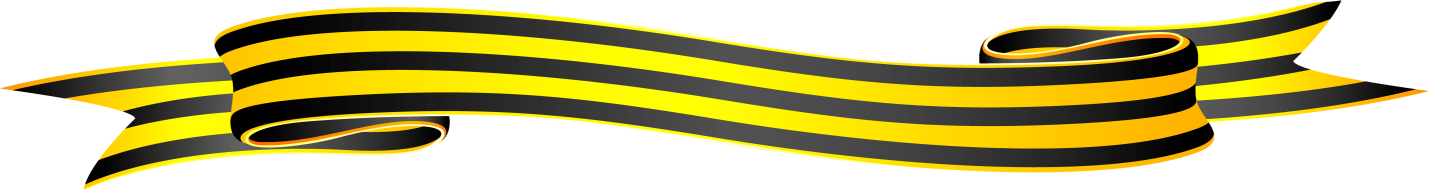 Автор:Шибанов Илья Сергеевич,студент 1 курса16 группы специальности  40.02.01Право и организация социального обеспеченияг.Апшеронск, 2020 г.Среди профессий, важных для Победы, мне бы хотелось выделить профессию военного медика и, в частности, фронтовой медсестры. «Сестричка!» - так ласково называли солдаты своих спасительниц, совсем ещё юных девчонок с по-детски торчащими в разные стороны косичками или колечками непослушных кудряшек, прилипших к бисеринкам пота на лбу.Щупленькие, тоненькие, как русские берёзки, пришедшие на фронт со школьной скамьи девчонки под непрерывным огнём фашистов, под проливным дождём и в лютые морозы, находясь на пределе человеческих возможностей, спасали раненых бойцов, погибая на поле боя, или сутками дежурили у кроватей тяжело раненных в палатах медсанбатов и полевых госпиталей. В годы войны смертность среди медработников была на втором месте после бойцов стрелковых подразделений.…Шёл третий год войны. Войны страшной, изнуряющей, убивающей в человеке человеческое. Бои изматывали солдат, а по пыльным дорогам тянулись колонны беженцев, подводы с ранеными, везущие их в медсанбаты. Уже вторые сутки не спит медсестра Вера. Каждый день к ним везут десятки, нет сотни раненых в кровавых бинтах, с оторванными руками и ногами. Среди них ещё юные мальчишки, толком жизни не видевшие…Нечеловеческое страдание видит восемнадцатилетняя девочка-медсестра  в глазах тех, кто ждёт от неё помощи. «Пить! Пить!» - шепчет воспалёнными губами безусый лейтенант, что лежит у окна. И Верочка смачивает его покусанные от боли губы ватой, смоченной в воде. Его привезли вчера,  ближе к вечеру. - Не жилец, - горько произнёс пожилой хирург, осмотрев его развороченный осколками живот. - Жалко-то как, такой молоденький, - вздыхает старуха-санитарка.  Вера смотрит в зелёные глаза лейтенанта и думает о том, что где-то ждёт его мать, может быть, даже любимая девушка. А он лежит на госпитальной кровати и умирает. Рыдания теснят её грудь, но она не имеет права плакать, её слёзы увидят раненые, а они должны верить, что обязательно вернутся в строй. Это потом, забежав за угол медсанбата, даст она волю своим слезам.Позавчера она плакала, сидя на лавочке у прачечной. Захлёбываясь от слёз, рассказывала она прачкам, как матросик, которому оторвало при бомбёжке обе ноги, ещё не осознав всего произошедшего, обещал после войны станцевать с ней вальс в городском парке.В госпитале душно, пахнет гнилым человеческим мясом, йодом и спиртом – он здесь часто используется вместо наркоза и обезболивающего. Верочка на войне уже полгода, но никак не привыкнет она к человеческим страданиям и смерти. По военной статистике солдат-новобранец воевал в среднем всего около десяти-двенадцати дней. Затем он или погибал, или получал ранение.Медики в полевых госпиталях при отсутствии порой даже минимального набора инструментов и медикаментов умудрялись творить чудеса, вытаскивать людей буквально с того света. Врачи, медсёстры и санитарки работали сутками, не покидая раненых. На фронте операции часто делали прямо в палатках, при свете фонаря, без обезболивающих лекарств. А сколько погибало молоденьких девчонок-медсестёр, которые на своих хрупких плечах выносили раненых с поля брани.…Вера смотрит в окно на догорающий за лесом закат и вспоминает свою школьную подругу Варю. С ней Вера дружила с первого класса. Озорная, конопатая девчонка с рыжей чёлкой набок. Худенькая, тоненькая, похожая на ершистого подростка, она мечтала стать детским врачом. Они вместе были призваны на фронт, вместе отучились на курсах медсестёр. А потом судьба их разбросала, как оказалось, навсегда. Верочка попала в медсанбат, а Варя – в полевой госпиталь.Однажды в госпиталь привезли раненного осколками снаряда комбата. Он плакал и говорил сквозь слёзы, которых не стеснялся:-Надо же, меня собой прикрыла, сама погибла, а меня спасла. Девчонка ещё. Ей бы жить да жить, детей рожать, а она…Если до Победы доживу, домой вернусь, дочку с женой родим и Варей назовём в честь спасительницы моей. У Веры подкосились ноги, она тяжелеющей походкой подошла к комбату и спросила:-Точно Варей вашу спасительницу звали? Она рыженькая и конопатенькая такая? -Да, я её имени и лица с веснушками и умирать буду, а не забуду. Воробышек ведь такой, а меня, мужика, собой во время бомбёжки закрыла.-Вера зарыдала навзрыд. «Варька, Варька! Как же я теперь без тебя? С кем буду делиться своими девичьими секретами, когда окончится война? Как матери твоей в глаза посмотрю? Какие слова ей скажу?Утром Вера стояла у дверей начальника медсанбата с рапортом, в котором просила отправить её на передовую, в тот самый полевой госпиталь, в котором была её Варя. Как ни пытался убедить её Савелий Петрович в том, что она здесь нужна, Вера была непреклонна.  И вот она в том  самом госпитале, где работала её Варя. Долго привыкала она к грохоту канонады, к полевым госпитальным условиям. Теперь ползком продвигалась она к раненым, часто перевязывая раны под свистящими у виска пулями. А под Сталинградом её ранило саму. Отлежавшись в госпитале, Вера  снова вернулась в строй… За мужество и отвагу, проявленные в боях под Сталинградом и Харьковом, Вера Сергеевна  Кащеева была награждена орденом Красной Звезды, медалями «За отвагу» и «За боевые заслуги».В октябре войска 3-го Украинского фронта подошли к Днепру. Дивизия, в которой служила санинструктор Вера Кащеева, начала форсирование Днепра в районе Днепропетровска 25 октября. В составе одной из десантных групп, призванных обеспечить плацдарм для основных войск, Вера не только выполняла свои профессиональные обязанности, но и вызвалась идти в разведку. Раненая и выбившаяся из сил, Кащеева Вера доставила важные сведения командованию, которые позволили артиллерии дивизии подавить большинство огневых точек противника. Из 25 бойцов десантной группы в живых осталось пять человек, среди которых была и Варя. За этот бой она была представлена к званию Героя Советского Союза.«Кащеева В.С. была тяжело ранена, но боевую задачу выполнила и, доложив командиру о противнике и его огневых действиях, истекая кровью, осталась в строю гвардейцев и личным героическим примером воодушевляла на подвиги гвардейцев, которые захватили и удержали важный плацдарм на правом берегу Днепра». (из Наградного листа).22 февраля 1944 года Вере Сергеевне Кащеевой указом Президиума Верховного Совета СССР было присвоено звание Героя Советского Союза. В 1944 году ее демобилизовали  из армии по состоянию здоровья. Окончилась для Верочки война, но по ночам она снова ползла по полю под свист пуль к раненому, снова видела искажённые болью лица солдат.После демобилизации, в звании младшего лейтенанта медицинской службы, вернулась она  в город Барнаул. По окончании акушерского отделения медицинского техникума в 1948 году работала медсестрой. Вышла замуж. Муж-военный увёз её на Дальний Восток, в Хабаровский край, где они жили до 1973 года. В 1973 году семья переехала на постоянное место жительства в мой родной город Апшеронск. Вера Сергеевна продолжила свою трудовую деятельность в должности фельдшера на узкоколейной железной дороге. В этом же году Международный Комитет Красного Креста наградил её медалью Флоренс Найтингейл. Гордились путейцы своим фельдшером. Не всем удаётся попасть на приём к Герою Советского Союза!Вера Сергеевна Кащеева трагически погибла в автомобильной катастрофе вместе с маленьким внуком 20 мая 1975 года. Похоронена в городе Апшеронске.Когда я бываю на нашем кладбище и прохожу по центральной алее, обязательно мысленно обращаюсь к Вере Сергеевне Кащеевой и благодарю её за подвиг – подвиг солдата, подвиг женщины, за мир над моей головой. Вечная память тебе, медсестричка Верочка…